基本信息基本信息 更新时间：2024-04-12 15:24  更新时间：2024-04-12 15:24  更新时间：2024-04-12 15:24  更新时间：2024-04-12 15:24 姓    名姓    名王虎王虎年    龄38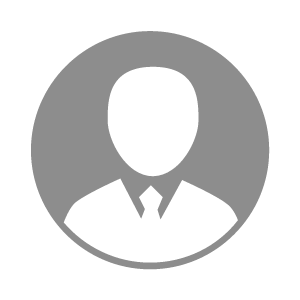 电    话电    话下载后可见下载后可见毕业院校淮安市第一中学邮    箱邮    箱下载后可见下载后可见学    历高中住    址住    址期望月薪5000-10000求职意向求职意向畜牧设备工程师畜牧设备工程师畜牧设备工程师畜牧设备工程师期望地区期望地区宿迁市宿迁市宿迁市宿迁市教育经历教育经历工作经历工作经历工作单位：宁波新希望六和农牧有限公司 工作单位：宁波新希望六和农牧有限公司 工作单位：宁波新希望六和农牧有限公司 工作单位：宁波新希望六和农牧有限公司 工作单位：宁波新希望六和农牧有限公司 工作单位：宁波新希望六和农牧有限公司 工作单位：宁波新希望六和农牧有限公司 自我评价自我评价其他特长其他特长